О внесении изменений в План мероприятий по противодействиюкоррупции	 в сельском поселении Среднекарамалинский  сельсовет муниципального района Ермекеевский  район Республики Башкортостан на 2021 год, утвержденный постановлением  сельского поселения Среднекарамалинский  сельсовет муниципального района Ермекеевский  район Республики Башкортостан от 31 января 2019 года № 16	Руководствуясь Указом Президента Российской Федерации от 16.08.2021 № 478 «О Национальном плане противодействия коррупции на 2021-2024               годы», статьей 15 Федерального закона от 06.10.2003 года №131-ФЗ «Об общих принципах организации местного самоуправления в Российской Федерации», статьей 7 Закона Республики Башкортостан от 18.03.2005 года № 162-з                    «О местном самоуправлении в Республике Башкортостан», Администрация              сельского поселения Среднекарамалинский сельсовет муниципального района            Ермекеевский  район Республики Башкортостан п о с т а н о в л я е т:1.  Внести в План мероприятий по противодействию коррупции в сельском поселении Среднекарамалинский  сельсовет муниципального района Ермекеевский  район Республики Башкортостан на 2021 год (далее - План), утвержденный постановлением Администрации сельского поселения Среднекарамалинский  сельсовет муниципального района Ермекеевский  район Республики Башкортостан от 31 января 2019 года № 16, изменения согласно приложению. 2.  Контроль за исполнением настоящего постановления оставляю за собой. Приложениек постановлению Администрации сельского поселения  Среднекарамалинский  сельсовет муниципального района Ермекеевский  район Республики Башкортостан от 16.09.2021г. №35Изменения, вносимые в План мероприятий по противодействию  коррупции в сельском поселении Среднекарамалинский  сельсовет муниципальном районе Ермекеевский  район Республики Башкортостан на 2021 год, утвержденный постановлением Администрации сельского поселения Среднекарамалинский  сельсовет муниципального района Ермекеевский  район Республики Башкортостан от 31 января 2019 года № 16 Дополнить План противодействия коррупции в сельском поселении Среднекарамалинский  сельсовет муниципального района Ермекеевский  район Республики Башкортостан на 2021 год пунктами 1.1, 17, 18, 19  следующего содержания:   Урта Карамалы ауыл советы 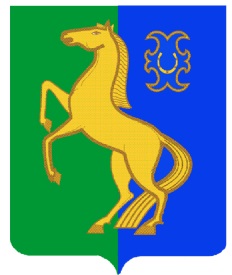         ауыл билəмəhе хакимиәте         муниципаль районының             Йəрмəĸəй районы     Башkортостан Республиĸаhы  Администрация сельского поселения                                                                                        Среднекарамалинский сельсовет         муниципального района             Ермекеевский район         Республики БашкортостанГлава сельского поселенияСреднекарамалинский сельсовет                                          Р.Б. Галиуллин                                                                                  №п/пСодержание мероприятийИсполнителиСроки исполнения1.1.Разработка и утверждение проекта изменений в план (программу) противодействия коррупции на 2021 год в соответствии с Национальным планом на 2021-2024 годы АСП Среднекарамалинский  сельсовет МР Ермекеевский  район РБДо 25.09.2021г.17.Принятие мер по недопущению нецелевого использования  бюджетных ассигнований федерального бюджета, выделяемых на проведение противоэпидемических мероприятий, в том числе на противодействие распространению новой коронавирусной инфекции (COVID-19), а также на реализацию национальных проектов, предусмотренных Указом Президента Российской Федерации от 07.05.2018 № 204 «О национальных целях и стратегических задачах развития Российской Федерации на период 2024 года», обратив особое внимание на выявление и пресечение фактов предоставления аффилированным коммерческим структурам неправомерных преимуществ и оказания им содействия в иной форме должностными лицами органов местного самоуправленияАСП Среднекарамалинский  сельсовет МР Ермекеевский  район РБпостоянно18.Проводить мониторинг участия лиц, замещающих муниципальные должности и должности муниципальной службы, в управлении коммерческими и некоммерческими организациямиАСП Среднекарамалинский  сельсовет МР Ермекеевский  район РБРаз в полугодиеОбеспечить      участие      лиц,      впервые      поступивших      на муниципальную  службу администрации СП Среднекарамалинский сельсовет МР Ермекеевский район РБ и замещающих    должности, связанные  с соблюдением  антикоррупционных  стандартов,  в мероприятиях   по   профессиональному   развитию   в   области противодействия коррупцииАСП Среднекарамалинский  сельсовет МР Ермекеевский  район РБне позднее одногогода со дняпоступления наслужбу19Обеспечить      участие      муниципальных служащих администрации МР Ермекеевский район РБ, в должностные обязанности которых входит участие в проведении закупок товаров, работ, услуг для обеспечения государственных (муниципальных) нужд, в мероприятиях по профессиональному развитию в области противодействия  коррупции, в том числе их обучение по дополнительным программам в области противодействия коррупцииАСП Среднекарамалинский  сельсовет МР Ермекеевский  район РБ По мере необходимости